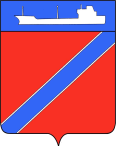 ПОСТАНОВЛЕНИЕАДМИНИСТРАЦИЯ ТУАПСИНСКОГО ГОРОДСКОГО ПОСЕЛЕНИЯТУАПСИНСКОГО РАЙОНА  от _02.10.2019_                                                                   № __1070__г. ТуапсеОб утверждении документации по планировке территории (проекта планировки и проекта межевания) в границах земельных участков с кадастровыми номерами: 23:51:0101004:3605, 23:51:0101004:212 расположенных по адресу: г.Туапсе, ул. Новороссийское шоссеВ соответствии с Градостроительным кодексом Российской Федерации, Федеральным законом от 6 октября 2003 года № 131-ФЗ «Об общих принципах организации местного самоуправления в Российской Федерации», Правилами землепользования и застройки Туапсинского городского поселения Туапсинского района, утвержденными решением Совета Туапсинского городского поселения Туапсинского района от 24 сентября 2015 года № 43.2, учитывая заключение о результатах публичных слушаний от 16 июля 2019 года,    п о с т а н о в л я ю:   Утвердить документацию по планировке территории (проекта планировки и проекта межевания) в границах земельных участков с кадастровыми номерами: 23:51:0101004:3605, 23:51:0101004:212 расположенных по адресу: г.Туапсе, ул. Новороссийское шоссе, разработанную с целью постановки на кадастровый учет земельного участка образованного в результате перераспределения земельных участков с кадастровыми номерами: 23:51:0101004:3605, 23:51:0101004:212 и земель государственной или муниципальной собственности.     Отделу имущественных и земельных отношений (Рогачева):разместить настоящее постановление на официальном сайте администрации Туапсинского городского поселения Туапсинского района в информационно - телекоммуникационной сети «Интернет»;  опубликовать настоящее постановление в газете «Черноморье сегодня».3.	  Контроль за выполнением настоящего постановления оставляю за собой.	4.   Постановление вступает в силу со дня его подписания.  Исполняющий обязанности главы Туапсинского городского поселения Туапсинского района                                                                      М.В. Кривопалов